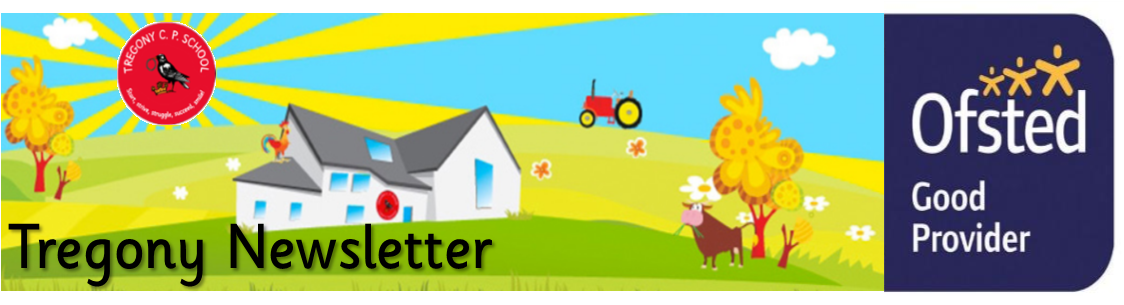 October 18th 2019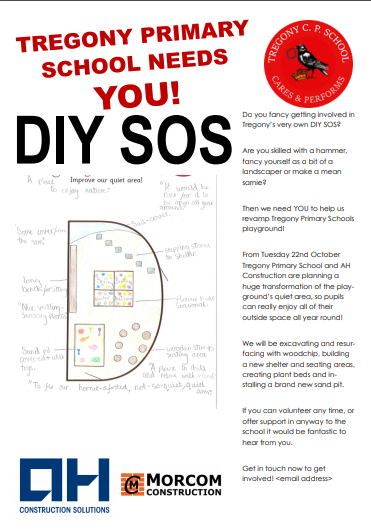 Dear Parents/Carers,I can’t believe that we have already completed our first half-term and we will soon be on the countdown towards Christmas!  Please keep yourselves updated on the school website calendar for important dates.  Below, are some advance dates for the busy Christmas period.This week, pupils have been carrying out end of half-term assessments. These enable us to set targets for your child’s future learning and help to inform our teaching.  These targets will be shared with you at Parents’ Evening on Tuesday 29th October.  Please remember to sign up, there are still lots of spaces to fill and we look forward to welcoming all parents/carers to discuss your children’s progress.  If you are unable to attend, we will contact you to arrange an alternative time. Myself and colleagues have attended a conference at The Eden Project, so that we can plan for the future and gather new ideas for our developing curriculum.  We have also appointed a new Teaching Assistant whilst Ms Jeanney is on maternity leave: Mrs Sally Paulley,who is a qualified teacher, will be working to support learning across the school.Preparations are well under way for our 2020 Years 5 and 6 London trip.  There are still some outstanding payments to be made. Please can you ensure payments are up-to-date in order to secure places.Do you fancy getting involved in Tregony’s very own DIY SOS? Are you skilled with a hammer, fancy yourself as a bit of a landscaper or make a mean sarnie? Then we need YOU to help us revamp Tregony Primary Schools playground! From Tuesday 22nd October Tregony Primary School and AH Construction are planning a huge transformation of the playground’s quiet area, so pupils can really enjoy all of their outside space all year round! We will be excavating and resurfacing with woodchip, building a new shelter and seating areas, creating plant beds and installing a brand new sand pit. If you can volunteer at any time, or offer support in anyway to the school we would be most grateful.  Please email head@tregony.cornwall.sch.ukOn Wednesday,  I visited Treviglas Academy as part of our Multi Academy Trust Monitoring Visits. It was a delight to see how hard the teachers and students have worked to create a happy, hard working learning environment with great exam results.  We must also congratulate The Roseland Academy’s staff, students, carers and families for being placed as the top performing comprehensive school in the South West with their recent GCSE results. On behalf of our staff and myself, have a great half-term and thank you for your continuing support. .Kate DouglassHeadteacher.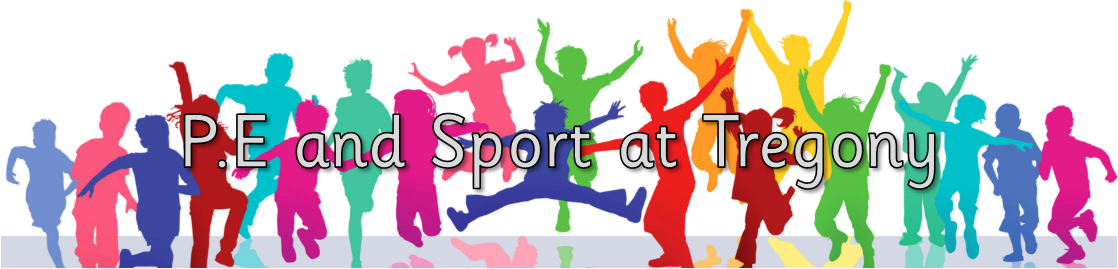 Our cross country team had an excellent first race yesterday; a huge number finished in the top 30 (there are around 90 pupils in each race) and Matthew has continued his winning streak. Well done to everyone that took part and thank you to all of the parents who helped with driving. We couldn’t attend without you.If you are interested in running, please do sign up to the club after half term. The team is selected from this club and it has been great to see some new faces this year.Miss MulroyP.E lead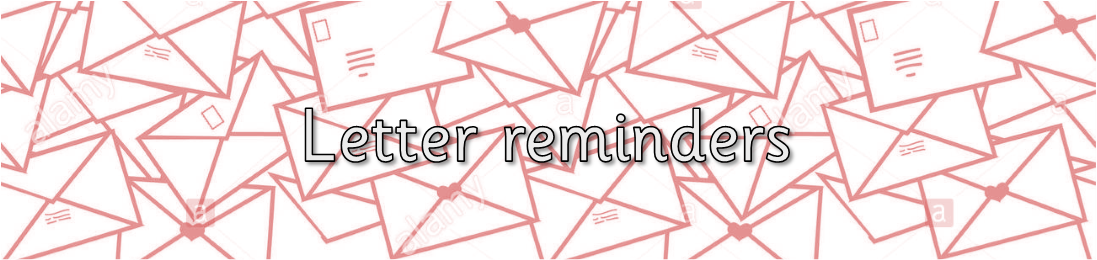 Nasal flu vaccinationParents' EveningEden Trip letterLondon trip letter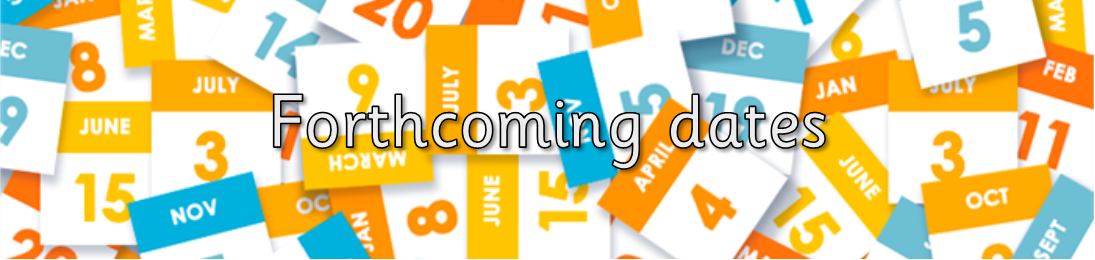 Parents’ Evening Tuesday 29th October - letter to followHalf-term Monday 21st -25th OctoberNO CLUBS FIRST WEEK BACK AFTER HALF-TERM31st October - Year 1 hearing testWednesday 6th November - Year 6 SATs information evening 6.00pm20th November - Year 6 City of LIghts Parade25th November - Nasal flu vaccination27th November - St Austell Music Festival startsWednesday 11th December Christmas dinner and jumper dayWednesday 11th December - Key Stage 1 Christmas Play (am)Thursday 12th December -Key Stage 1 Christmas play (pm)Friday 13th December - Towan Class Eden TripWednesday 18th December - Christmas parties (pm)Friday 20th December - Break up for Christmas holidays Finally, don’t forget to check our website for school related information, which we are in the process of updating.  You can also add us on Facebook to keep up-to-date with news, reminders and photos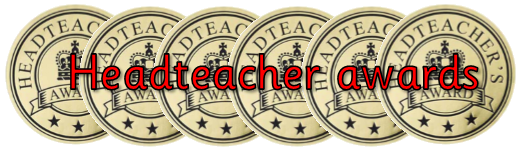 Seth Merrrick for a fantastic conversation about his love of reading and books.Jayden Gregory for super mathematics and phonics work.Ruby Keast and Morgan Collard for always being helpful to our music therapist, Emma.Ashton Cookman for being a supportive friend.Towan: Chester Marchant for super writing in phonics this week. 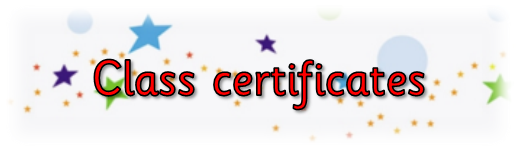 Summers: Aiden Lewis for working hard to improve his writing.Porthcurnick: Georgia Tuby for much better focus on her spellings. Portholland: Emily Ives for accurate measuring and cutting in design and technology.Porthluney: Jack Bowden for working with renewed enthusiasm across the curriculum.P.E: Isaac Lockyer for showing excellent netball skills and teamwork in netball club.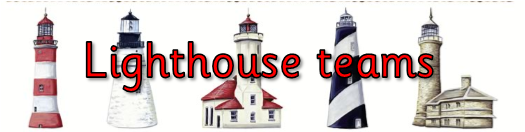 Godrevy: 1499Trevose: 1145St Antony: 1005Lizard: 1684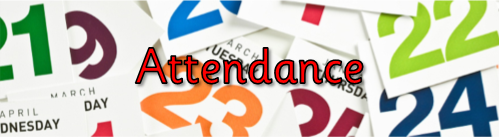 Towan: Summers: Porthcurnick:  Portholland: Porthluney: 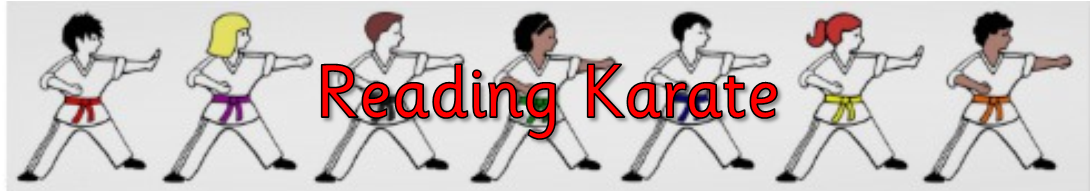 White band: Delia Hook, Imogen Martin, Wilf Ollerearnshaw, Oscar Grunberger- Miles, Arthur Coghlan, Huw Floyd-Norris, Caitlin Beel, Ashton Cookman, Summer Gibson, George Cluett-BirdYellow band: Elizabeth Dicker, Robert Tupper. Rory Hammond, Otis Wilson, Frank Wright Lynch. Daniel Dicker, Mathilde Knight, Lydia Tame, Enyak Taylor, Samanta Ryzak, Finn Lury, Jack FilbeyOrange band:Blue band:Green band:Brown band: Black band: 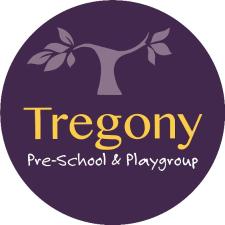 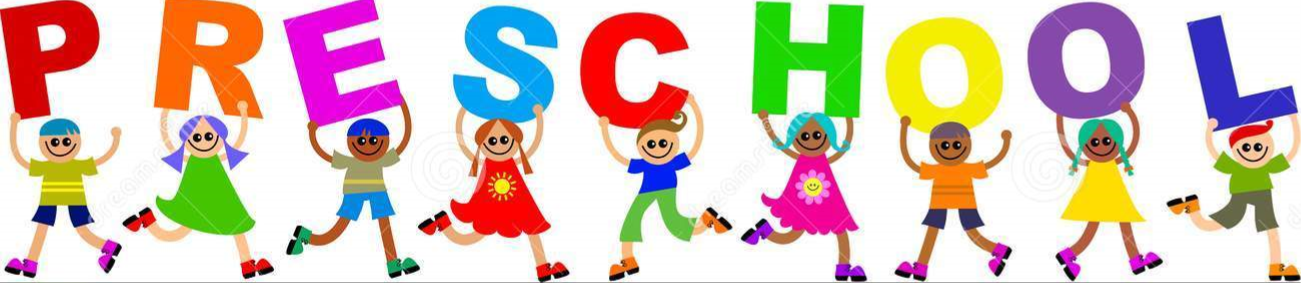 We are currently looking for a chair for the committee; If you would like to know anymore information or are interested, then please email Kirsty at tregony.preschool@gmail.co.ukStar of the week: Beatrix Wilder for kindness and great friendshipshttps://www.nbc15.com/content/news/Police-15-apps-every-parent-should-know-542128531.html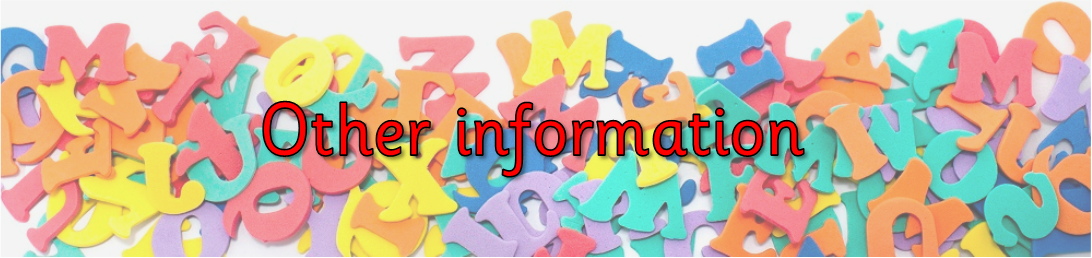 St Mawes Dental Practice would like to invite your child/children to attend a NHS dental exam in October half term week (Monday 21st to Thursday 24th October 2019). We have received limited additional funding until March 2020 and would like to give your child/ children the best start to their Oral Hygiene Care and education. Please contact the Practice to arrange an appointment. For more information about St Mawes Dental Practice please visit www.stmawesdental.co.uk. Nina Khaira and Team, St Mawes Dental Practice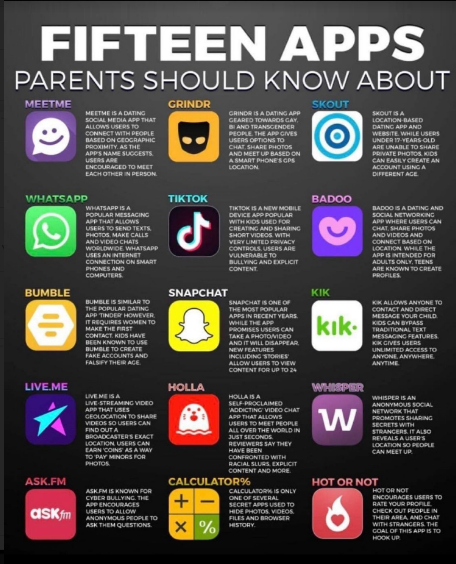 